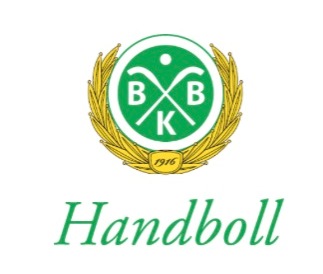 Information sammandrag 8/106:00 Samling BodenC 06:24 Tåg 7150 avgår – 1030 framme Kiruna  (ersättningsbuss från Gällivare till Kiruna p.g.a. tågurspårning på sträckan)18:00 Ersättningsbuss mot Gällivare avgår KirunaC – 21:50 Tåg 93 framme BodenC 13:15 Lunch på Hotell Ferrum 17:00 Middag på Hotell FerrumO.B.S anmäl ev allergier/specialkost till mig så fort som möjligt (Mikael 070-6463876)Lämpligt med eget fika/ macka/ frukt på tåget, vi äter ingenting gemensamt förrän 13:15Utrustning som ska tas medMATCHSKORVattenflaskaSvarta shortsMatchtröjaÖverdragskläder (ni som har)Duschartiklar och ombyte till hemresan.Jacka, täckbyxor, vantar, mössa (vi kommer promenera utomhus under dagen)UtgifterUtgifter för tåg samt lunch kommer vi ledare reglera på plats därefter får ni föräldrar swisha oss. Vi återkommer med redovisning av den totala summan per barn.Middag kommer betalas ur lagkassanÖvrigtLämna gärna smycken och örhängen hemma. Se till att tjejerna har tejp om inte örhängen kan tas avHåll naglar kortaKlämmacka/ frukt/ lotter och motsvarande kommer finnas för försäljning i hallen Godis och läsk m.m. är enligt rutin endast tillåtet på hemresan Lagindelning Kiruna(med reservation för ändringar p.g.a sjukdom)SpelschemaBBK Lag 1BBK Lag 2LedareTonje (Mikael)LedareJohanna (Mikael)MålvakterMinna & Milla MålvaktMinna & Milla UtespelareOlivia LundströmUtespelareElin ErkkiTilde KoivumaaLeona AugustinAgnes HedbergFilippa DruggeRonja Larsson MarkinhuhtaZelda Lagergren MelanderEmmy JakobssonAlicia FredrikssonLeya PerssonTuva Nordgren ThomeliusKaila Gejke SherElvira NyströmElin WikströmMolly FlymalmWilda ÖhmanSporthallen A-hall Hjampisskolan10:00KHK F 12 1 Kalix HF10:50KHK F11 1 NIF F11 110:50KHK F12 2 BBK F11 1 11:40KHK F11 2 NIF F11 211:40 SGIF F11 1 BBK F11 2Paus Paus12:30SGIF F11 2  KHK F12 113:20 KHK F 11 1 Kalix HF Paus Paus 14:10KHK F 11 2 NIF 11 114:10 KHK F12 2BBK F11 2 Paus Paus15:00 BBK F11 1 SGIF F11 116:20:00NIF F 11 2 SGIF F11 2